 Formulier schriftelijke vragen raadslid aan college of burgemeester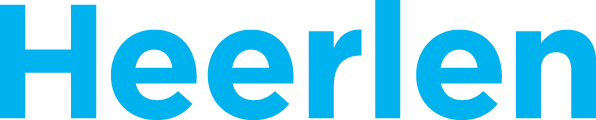 Schriftelijke vragen van een raadslid aan het college of de burgemeester ingevolge artikel 33 van het Reglement van orde van de vergaderingen en andere werkzaamheden van de gemeenteraad(indienen bij griffie@heerlen.nl)Naam indiener:Chris HesseFractie:SPDatum:27 april 2020Onderwerp:Aangekondigde huurverhogingen Vraag/vragen:Bent u het met de SP-fractie eens dat de huidige corona-crisis een enorme wissel trekt op veel Heerlenaren, doordat ze hun baan verliezen of dreigen te verliezen, er in inkomsten op achteruit gaan en/of daardoor de eindjes steeds moeilijker aan elkaar kunnen knopen?Bent u het met de SP-fractie eens dat de oproep vanuit het kabinet, maar ook vanuit uw college, tot het op elkaar letten, het er voor elkaar zijn en het solidair zijn met elkaar, ook geldt voor woningcorporaties? Vindt u het getuigen van tactvol handelen dat (de meeste) woningcorporaties er juist nu tóch voor kiezen om hun huurders een brief te sturen met daarin de aankondiging van een huurverhoging per 1 juli a.s.?Vindt u ook dat een huurverhoging op dít moment zal leiden tot een opeenstapeling van problemen bij huurders omdat het water hen al tot de lippen staat? Vorig jaar kon de helft van de Nederlandse huurders de huur amper betalen. Hoe luiden de cijfers t.a.v. huurachterstanden en betalingsproblemen in Heerlen? Deelt u de opvatting dat de Heerlense huurders niet tot de categorie met de spreekwoordelijk ‘breedste schouders’ horen en een huurverhoging komende tijd extra hard aankomt? Bent u bereid om vanuit de gemeente Heerlen bij de bestuurders van deze corporaties te pleiten om op z’n minst te komen tot een bevriezing of een verlaging van de huur?Zo nee, waarom niet? Toelichting op vraag/vragen:Op dit moment roepen bewoners van de wijken Versiliënbosch en Heerlerheide hun woningcorporatie(s) op om de huren níet te verhogen, hun woningen schimmel-, vocht- en tochtvrij te maken. Asbest in de woningen te verwijderen, de woningen te isoleren. Om de dienstverlening te verbeteren en sneller te reageren op klachten en vragen en bewoners niet onnodig op kosten te jagen. Kortom: om ‘gewoon’ een betere verhuurder te zijn. Iedereen heeft recht op een betaalbaar, kwalitatief goed huis. De huidige corona- crisis dreigt ook een wooncrisis te worden of die te versterken. Een huurverhoging zal grote groepen Heerlenaren hard raken. Woningcorporaties versturen op dit moment de brieven waarin ze een verhoging van de huren aankondigen. De SP Heerlen vindt dat ongepast, onrechtvaardig, zeker als daarbij in ogenschouw wordt genomen dat de vorige (economische) crisis heeft geleid tot een extra belasting: de verhuurdersheffing. In de Eerste Kamer werd deze week een motie van SP senator Tiny Kox aangenomen om de huren te bevriezen. 